بسم الله الرحمن الرحيماختبار  الكفايات اللغوية2 -2 – الكفاية النحوية  – للعام الدراسي 1444هـالنموذج الأول انتهت الأسئلةإعداد: موقع منهجي التعليميhttps://www.mnhaji.comرابط قناة منهجي على التيليجرامhttps://t.me/mnhajicomبسم الله الرحمن الرحيماختبار الكفايات اللغوية2 -2 – الكفاية النحوية – للعام الدراسي 1444هـالنموذج الثانيانتهت الأسئلةإعداد: موقع منهجي التعليميhttps://www.mnhaji.comرابط قناة منهجي على التيليجراhttps://t.me/mnhajicomاختبار الكفايات اللغوية2 -2 – اختبار الكفاية الإملائية   – للعام الدراسي 1444هـنموذج أاختر الإجابة الصحيحة فيما يأتي انتهت الأسئلةإعداد: موقع منهجي التعليميhttps://www.mnhaji.comرابط قناة منهجي على التيليجرامhttps://t.me/mnhajicomاختبار الكفايات اللغوية2 -2 – اختبار الكفاية الإملائية   – للعام الدراسي 1444هـنموذج ب اختر الإجابة الصحيحة فيما يأتي انتهت الأسئلةإعداد: موقع منهجي التعليميhttps://www.mnhaji.comرابط قناة منهجي على التيليجرامhttps://t.me/mnhajicomالمملكة العربية السعوديةوزارة التعليمإدارة التعليم .................مدرسة : ......................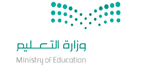 المادة : الكفايات اللغوية 2-2الصف :الثاني  الثانوي مسارات الزمن : ساعتيناسم الطالب : ..............................................................الصف : الثاني الثانوي مسارات   (      )1-" " طرفا الجملة الاسمية , هو :"1-" " طرفا الجملة الاسمية , هو :"1-" " طرفا الجملة الاسمية , هو :"أ- الفعل والخبرب –  الفعل والفاعل جـ - المبتدأ والخبر 2 – ما زالت الفرصة .... للجميع.2 – ما زالت الفرصة .... للجميع.2 – ما زالت الفرصة .... للجميع.أ – متاحةٌب- متاحةًجـ - متاحةٍ.3- " "فعل ناسخ + اسم مرفوع + اسم منصوب = جملة .....منسوخة "3- " "فعل ناسخ + اسم مرفوع + اسم منصوب = جملة .....منسوخة "3- " "فعل ناسخ + اسم مرفوع + اسم منصوب = جملة .....منسوخة "أ- اسمية ب – فعلية    جـ -  شبه جملة 4-  أيحسب أن لن يقدر عليه أحد .                إعراب كلمة "أحد"4-  أيحسب أن لن يقدر عليه أحد .                إعراب كلمة "أحد"4-  أيحسب أن لن يقدر عليه أحد .                إعراب كلمة "أحد"أ- فاعل ب – مفعولجـ -  خبر   5- "قيادة الناس صعبة "                   اجعل العبارة السابقة أسلوب تعجب5- "قيادة الناس صعبة "                   اجعل العبارة السابقة أسلوب تعجب5- "قيادة الناس صعبة "                   اجعل العبارة السابقة أسلوب تعجبأ- يا لصعوبة قيادة الناس.ب – أصعب قيادة قيادة الناسجـ -  ما أصعب قيادة الناس!6-إن السماحة والمروءة والندى في قبة.          اضبط ما تحته خط بالشكل6-إن السماحة والمروءة والندى في قبة.          اضبط ما تحته خط بالشكل6-إن السماحة والمروءة والندى في قبة.          اضبط ما تحته خط بالشكلأ- إن السماحةُ والمروءةَب – إن السماحةَ والمروءةَجـ -  إن السماحةَ والمروءةُ7- تغيب اليوم 12 طالبا.                  "اكتب العدد بألفاظ عربية " 7- تغيب اليوم 12 طالبا.                  "اكتب العدد بألفاظ عربية " 7- تغيب اليوم 12 طالبا.                  "اكتب العدد بألفاظ عربية " أ- تغيب اليوم اثنا عشر طالباب – تغيب اليوم اثنتا عشر طالباجـ -  تغيب اليوم اثني عشر طالبا8-  الجملة التي اشتملت على  اسم من الأسماء الخمسة ....:8-  الجملة التي اشتملت على  اسم من الأسماء الخمسة ....:8-  الجملة التي اشتملت على  اسم من الأسماء الخمسة ....:أ- حتى يأذن لي أبيب – قال لهم أبوهم   جـ - قال لهم  آباؤكم    9- كان الشهر 29 يوما .اكتب الأعداد بالألفاظ .9- كان الشهر 29 يوما .اكتب الأعداد بالألفاظ .9- كان الشهر 29 يوما .اكتب الأعداد بالألفاظ .أ- كان الشهر تسعة وعشرين يوماب – كان الشهر تسع وعشرين يوماجـ -  كان الشهر تسعة وعشرون يوما10- اسم نكرة غير منون + اسم مجرور = تركيب10- اسم نكرة غير منون + اسم مجرور = تركيب10- اسم نكرة غير منون + اسم مجرور = تركيبأ- مزجي.ب – إضافة   جـ -  إسنادي   11- " حلقت الطائرة ( 11 ) ساعة في الجو .   عند قراءة لفظ العدد في الجملة السابقة، فإننا نقول:11- " حلقت الطائرة ( 11 ) ساعة في الجو .   عند قراءة لفظ العدد في الجملة السابقة، فإننا نقول:11- " حلقت الطائرة ( 11 ) ساعة في الجو .   عند قراءة لفظ العدد في الجملة السابقة، فإننا نقول:أ- أحد عشر ساعةًب – إحدى عشرة ساعةًجـ -  إحدى عشرة ساعاتٍ .12-قال تعالى "  وأبونا شيخٌ كبيرٌ ". ما إعراب ( شيخٌ كبيرٌ ) ، في الآية السابقة؟"12-قال تعالى "  وأبونا شيخٌ كبيرٌ ". ما إعراب ( شيخٌ كبيرٌ ) ، في الآية السابقة؟"12-قال تعالى "  وأبونا شيخٌ كبيرٌ ". ما إعراب ( شيخٌ كبيرٌ ) ، في الآية السابقة؟"أ- شيخ : مبتدأ ، وكبير خبرب – شيخ: فاعل ، وكبير: نعت     جـ -  شيخ خبر، وكبير نعت    13- [ لن تنالوا البر حتى تنفقوا مما تحبون....]. إعراب (تنالوا) في الآية السابقة: فعل مضارع ........13- [ لن تنالوا البر حتى تنفقوا مما تحبون....]. إعراب (تنالوا) في الآية السابقة: فعل مضارع ........13- [ لن تنالوا البر حتى تنفقوا مما تحبون....]. إعراب (تنالوا) في الآية السابقة: فعل مضارع ........أ- مجزوم وعلامة جزمه حذف النونب – مرفوع وعلامة رفعه الضمة.جـ -  منصوب وعلامة نصبه حذف النون14- "قرأ محمد الرواياتِ والقصة التي اشتراها من المكتبة. الحركة الإعرابية لكلمة: ( القصة ) في الجملة السابقة، هي :14- "قرأ محمد الرواياتِ والقصة التي اشتراها من المكتبة. الحركة الإعرابية لكلمة: ( القصة ) في الجملة السابقة، هي :14- "قرأ محمد الرواياتِ والقصة التي اشتراها من المكتبة. الحركة الإعرابية لكلمة: ( القصة ) في الجملة السابقة، هي :أ- الضمةب – الفتحةجـ -  الكسرة15- من التوابع , هو :15- من التوابع , هو :15- من التوابع , هو :أ- الحالب – المفعول بهجـ -  البدل16- قال تعالى : ( إن يكن منكم عشرون صابرون ). في الآية السابقة عدد، نوعه هو :16- قال تعالى : ( إن يكن منكم عشرون صابرون ). في الآية السابقة عدد، نوعه هو :16- قال تعالى : ( إن يكن منكم عشرون صابرون ). في الآية السابقة عدد، نوعه هو :أ- مفرد ب – مركب جـ -  ألفاظ العقود    17- ( له قلبًا كبيرًا ) . في الجملة خطأ نحوي و الصحيح :17- ( له قلبًا كبيرًا ) . في الجملة خطأ نحوي و الصحيح :17- ( له قلبًا كبيرًا ) . في الجملة خطأ نحوي و الصحيح :أ- له قلبٌ كبيرٌب – له قلبٌ كبيراجـ -  له قلبا كبيرٌ18- ما نجح إلا المجتهد .      اجعل المستثنى منصوب18- ما نجح إلا المجتهد .      اجعل المستثنى منصوب18- ما نجح إلا المجتهد .      اجعل المستثنى منصوبأ- نجح الطلاب غير المجتهدب – ما نجح الطلاب إلا المجتهدَجـ -  نجح الطلاب سوى المجتهد19- يتكون الوفد من 16 عضو.            اكتب العدد بألفاظ عربية19- يتكون الوفد من 16 عضو.            اكتب العدد بألفاظ عربية19- يتكون الوفد من 16 عضو.            اكتب العدد بألفاظ عربيةأ- ستة عشر عضواب – ستة عشرة عضواجـ -  ست عشرة عضوا    20- حرف نفي + فعل + مستثنى منه +أداة استثناء = استثناء .....20- حرف نفي + فعل + مستثنى منه +أداة استثناء = استثناء .....20- حرف نفي + فعل + مستثنى منه +أداة استثناء = استثناء .....أ- تام مثبتب – تام منفي     جـ -  مفرغ    المملكة العربية السعوديةوزارة التعليمإدارة التعليم .................مدرسة : ......................المادة : الكفايات اللغوية 2-2الصف: الثاني الثانوي مسارات الزمن : ساعتاناسم الطالب : ..............................................................الصف: الثاني الثانوي مسارات (     )1-"إنما المؤمنون إخوة "     الوظيفة النحوية لكلمة المؤمنون.....1-"إنما المؤمنون إخوة "     الوظيفة النحوية لكلمة المؤمنون.....1-"إنما المؤمنون إخوة "     الوظيفة النحوية لكلمة المؤمنون.....أ- مبتدأ مرفوع ب –  خبر مرفوع                    جـ - اسم إنما مرفوع  2 – "تبت يدا أبي لهب وتب "                        إعراب كلمة يدا:.....2 – "تبت يدا أبي لهب وتب "                        إعراب كلمة يدا:.....2 – "تبت يدا أبي لهب وتب "                        إعراب كلمة يدا:.....أ – فاعل مرفوع وعلامة رفعه الضمة.ب- فاعل مرفوع وعلامة رفعه الألفجـ - خبر مرفوع وعلامة رفعه الألف3- "حرف نداء + اسم منصوب +اسم مجرور = منادى.........3- "حرف نداء + اسم منصوب +اسم مجرور = منادى.........3- "حرف نداء + اسم منصوب +اسم مجرور = منادى.........أ- مضاف  ب – نكرة غير مقصودة    جـ -  شبيه بالمضاف4-  "تقيم الإدارة .....لتكريم الطلاب المتفوقين "4-  "تقيم الإدارة .....لتكريم الطلاب المتفوقين "4-  "تقيم الإدارة .....لتكريم الطلاب المتفوقين "أ- حفلاب – حفلٍجـ -  حفلٌ   5- حصّل الجائزة ......من المدرسة                    أكمل:5- حصّل الجائزة ......من المدرسة                    أكمل:5- حصّل الجائزة ......من المدرسة                    أكمل:أ- طالبانب – طالباجـ -  طالبين  6- كان المعلمون مجتمعين.               ضع "إن"     مكان "كان" وغير ما يلزم6- كان المعلمون مجتمعين.               ضع "إن"     مكان "كان" وغير ما يلزم6- كان المعلمون مجتمعين.               ضع "إن"     مكان "كان" وغير ما يلزمأ- إن المعلمون مجتمعونب – إن المعلمين مجتمعينجـ -  إن المعلمين مجتمعون7- لصديقي خالد (7) إخوة.                        اكتب العدد بالألفاظ7- لصديقي خالد (7) إخوة.                        اكتب العدد بالألفاظ7- لصديقي خالد (7) إخوة.                        اكتب العدد بالألفاظأ- سبعة إخوةب – سبع إخوةجـ -  سبع أخ 8-  ........مشتق منصوب يبين هيئة الفاعل أو المفعول عند حدوث الفعل.8-  ........مشتق منصوب يبين هيئة الفاعل أو المفعول عند حدوث الفعل.8-  ........مشتق منصوب يبين هيئة الفاعل أو المفعول عند حدوث الفعل.أ- النعتب – الحال  جـ - التمييز   9-إن معرفة الإنسان لنفسه ميزة بشرية.               الضبط الصحيح للعبارة السابقة .9-إن معرفة الإنسان لنفسه ميزة بشرية.               الضبط الصحيح للعبارة السابقة .9-إن معرفة الإنسان لنفسه ميزة بشرية.               الضبط الصحيح للعبارة السابقة .أ- إن معرفةُ الإنسانِ لنفسِه ميزةٌ بشريةٌب - إن معرفةَ الإنسانُ لنفسِه ميزةٌ بشريةٌ  جـ -إن معرفةَ الإنسانِ لنفسِه ميزةٌ بشريةٌ10- حصل الطالب على (14 ) درجة.        اكتب الأعداد بالألفاظ .10- حصل الطالب على (14 ) درجة.        اكتب الأعداد بالألفاظ .10- حصل الطالب على (14 ) درجة.        اكتب الأعداد بالألفاظ .أ- أربع عشرة درجةب – أربع عشر درجةجـ -  أربعة عشرة درجة11- ".......تابع هو نفس متبوعه أو جزء منه أو منتم إليه.  11- ".......تابع هو نفس متبوعه أو جزء منه أو منتم إليه.  11- ".......تابع هو نفس متبوعه أو جزء منه أو منتم إليه.  أ- البدل  ب – النعت    جـ -  التوكيد12- حفظت السورة كلها .                   اجعل كلمة "السورة " مثنى وغير ما يلزم12- حفظت السورة كلها .                   اجعل كلمة "السورة " مثنى وغير ما يلزم12- حفظت السورة كلها .                   اجعل كلمة "السورة " مثنى وغير ما يلزمأ- حفظت السورتين كلهماب – حفظت السورتان كلتاهماجـ -  حفظت السورتين كلتيهما13-يرفع الله المتقين .....13-يرفع الله المتقين .....13-يرفع الله المتقين .....أ- درجاتٍب – درجاتًا.جـ -  دراجاتٌ14- لا تنه عن خلق وتأتي مثله.                  إعراب "تنه"  فعل مضارع ....14- لا تنه عن خلق وتأتي مثله.                  إعراب "تنه"  فعل مضارع ....14- لا تنه عن خلق وتأتي مثله.                  إعراب "تنه"  فعل مضارع ....أ- مجزوم وعلامة جزمه السكونب – مجزوم وعلامة الجزم حذف حرف العلةجـ -  مرفوع وعلامة الرفع الضمة15- المتعلم مفكرا خير منه حافظا".                       اجعل الحال صفة وغير ما يلزم.....15- المتعلم مفكرا خير منه حافظا".                       اجعل الحال صفة وغير ما يلزم.....15- المتعلم مفكرا خير منه حافظا".                       اجعل الحال صفة وغير ما يلزم.....أ- المتعلم مفكرا خيرا من حافظاب – المتعلم المفكر خير من حافظاجـ -  المتعلم مفكر خير من حافظا16-"الصدق منجاة والكذب مهواة"             الوظيفة النحوية لكلمة منجاة.....16-"الصدق منجاة والكذب مهواة"             الوظيفة النحوية لكلمة منجاة.....16-"الصدق منجاة والكذب مهواة"             الوظيفة النحوية لكلمة منجاة.....أ- خبر مرفوعب – حال جـ -  فاعل مرفوع    17- لا ......ذكر الله .17- لا ......ذكر الله .17- لا ......ذكر الله .أ- تنسى  ب – تنسَ    جـ - تنسْ    18- إن الجهل ......18- إن الجهل ......18- إن الجهل ......أ- ظلامٌ ب – ظلامًا    جـ - ظلامٍ     19-انتفعت بالكتاب علمه.                     اجعل البدل بعض من كل19-انتفعت بالكتاب علمه.                     اجعل البدل بعض من كل19-انتفعت بالكتاب علمه.                     اجعل البدل بعض من كلأ- انتفعت بالكتاب كلهب – انتفعت بالكتاب نصفهجـ -  انتفعت بالكتاب أسلوبه20- ومن يؤمن بالله ويعمل صالحا يكفر عنه سيئاته ويدخله جنات .       حركة ما تحته خط في الآية الكريمة.20- ومن يؤمن بالله ويعمل صالحا يكفر عنه سيئاته ويدخله جنات .       حركة ما تحته خط في الآية الكريمة.20- ومن يؤمن بالله ويعمل صالحا يكفر عنه سيئاته ويدخله جنات .       حركة ما تحته خط في الآية الكريمة.أ- الضمب – الفتح    جـ -  السكون    المملكة العربية السعوديةوزارة التعليمإدارة التعليم .................مدرسة : ......................المادة : الكفايات اللغوية 2-2الصف :الثاني  الثانوي مسارات الزمن : ساعة اسم الطالب : ........................................................................................................الصف : الثاني  الثانوي  مسارات   (      )  201- من أعراف الكتابة الأساسية ...1- من أعراف الكتابة الأساسية ...1- من أعراف الكتابة الأساسية ...أ- العناوين الرئيسة والجانبيةب – بدء الموضوع  بتحديد الأهداف جـ -  إنهاء الموضوع بملخص2- الجملة التي كتبت بشكل صحيح :2- الجملة التي كتبت بشكل صحيح :2- الجملة التي كتبت بشكل صحيح :أ- إلاما تستمع في وقت الفراغ؟ ب – إلام تستمع في وقت الفراغ؟جـ - إلى ما تستمع في وقت فراغك؟3- " ( خرجتُ مبكراً و لاكن الطريق مُزدحم  ) الخطأ في هذه الجملة هي الكلمة :3- " ( خرجتُ مبكراً و لاكن الطريق مُزدحم  ) الخطأ في هذه الجملة هي الكلمة :3- " ( خرجتُ مبكراً و لاكن الطريق مُزدحم  ) الخطأ في هذه الجملة هي الكلمة :أ- مبكرا   ب –  لاكن                   جـ - مزدحم 4- .....المرض الأطباء.4- .....المرض الأطباء.4- .....المرض الأطباء.أ- أعيىب – أعييجـ - أعيا 5 – اختر الكلمة المناسبة لإكمال الجملة ( .............عن خلق وتأتي مثله  ) :.5 – اختر الكلمة المناسبة لإكمال الجملة ( .............عن خلق وتأتي مثله  ) :.5 – اختر الكلمة المناسبة لإكمال الجملة ( .............عن خلق وتأتي مثله  ) :.أ – لا تنهَب- لا تنهي           جـ - لا تنهى     6-  " سألت نبيلة صديقتها: ....  تعلمتِ هذه الطريقة؟6-  " سألت نبيلة صديقتها: ....  تعلمتِ هذه الطريقة؟6-  " سألت نبيلة صديقتها: ....  تعلمتِ هذه الطريقة؟أ- " مِن مَنْ  ب – ممّن جـ - عَنْ مَن7-  كتب الألف في كلمة "سما " قائمة:7-  كتب الألف في كلمة "سما " قائمة:7-  كتب الألف في كلمة "سما " قائمة:أ- لأنها أكثر من ثلاثة ب – لأنها سبقت بياءجـ -  لأن أصل الألف واو8-( هذا ......عادل  ):8-( هذا ......عادل  ):8-( هذا ......عادل  ):أ- قاضي  ب – قاضيا.جـ - قاضٍ      9- عند وصل حروف كلمة "مَ – بْ - دَ – ءُ" تكتب...9- عند وصل حروف كلمة "مَ – بْ - دَ – ءُ" تكتب...9- عند وصل حروف كلمة "مَ – بْ - دَ – ءُ" تكتب...أ- مبدءب – مبدؤجـ -  مبدأ10-  الجملة التي كتبت بشكل صحيح: 10-  الجملة التي كتبت بشكل صحيح: 10-  الجملة التي كتبت بشكل صحيح: أ- نصحنا معلمو المدرسة بالاجتهاد.ب – نصحنا معلموا المدرسة بالاجتهاد.جـ - نصحنا معلمون المدرسة بالاجتهاد..11- تكتب الألف المتطرفة على صورة ( ى ) في كلمة "اهتدى" . .11- تكتب الألف المتطرفة على صورة ( ى ) في كلمة "اهتدى" . .11- تكتب الألف المتطرفة على صورة ( ى ) في كلمة "اهتدى" . .أ-  أكثر من ثلاثي . ب –أصل الألف  ياء جـ -  أصل ألفها الواو.12-   يا بني (  ) هل زرت الرياض(   ) ما أجملها (  ).           علامات الترقيم المناسبة في الأقواس12-   يا بني (  ) هل زرت الرياض(   ) ما أجملها (  ).           علامات الترقيم المناسبة في الأقواس12-   يا بني (  ) هل زرت الرياض(   ) ما أجملها (  ).           علامات الترقيم المناسبة في الأقواسأ-  ( : ) ( ؟) ( . )  ب –( ، ) ( ؟) ( . )  جـ -  ( ،) ( ؟) ( !)  13- إن ........قرة أعيننا. 13- إن ........قرة أعيننا. 13- إن ........قرة أعيننا. أ- أبناؤَنا ب – أبناءَنا  جـ أبنائَنا  .14-  اختر الكلمة المناسبة لإكمال الجملة ( مساحة هذه الأرض ............. متر ) :14-  اختر الكلمة المناسبة لإكمال الجملة ( مساحة هذه الأرض ............. متر ) :14-  اختر الكلمة المناسبة لإكمال الجملة ( مساحة هذه الأرض ............. متر ) :أ- أربعة مئةب – أربعمائةجـ -  أربع مائة15-اختر الكلمة المناسبة لإكمال الجملة ( من طلب ............. سهر الليالي ) :15-اختر الكلمة المناسبة لإكمال الجملة ( من طلب ............. سهر الليالي ) :15-اختر الكلمة المناسبة لإكمال الجملة ( من طلب ............. سهر الليالي ) :أ- العلاب – العلى      جـ -  العلي    16- للغة قواعد ينبغي مراعاتها. المحذوف مما تحته خط  بعد دخول اللام عليها:16- للغة قواعد ينبغي مراعاتها. المحذوف مما تحته خط  بعد دخول اللام عليها:16- للغة قواعد ينبغي مراعاتها. المحذوف مما تحته خط  بعد دخول اللام عليها:أ- همزة الوصل فقط ب – ال كلها   جـ -  اللام فقط17- المجموعة التي كتبت بشكل صحيح  :17- المجموعة التي كتبت بشكل صحيح  :17- المجموعة التي كتبت بشكل صحيح  :أ- إنتصر – إسم - إستخرجب – انتصر – اسم - استخرج.جـ -  انتصر – إسم - إستخرج .18- ضع في الفراغ الكلمة المناسبة " ألف متطرفة وقعت خامسة الأحرف " ( جلستُ قرب .......... ) :18- ضع في الفراغ الكلمة المناسبة " ألف متطرفة وقعت خامسة الأحرف " ( جلستُ قرب .......... ) :18- ضع في الفراغ الكلمة المناسبة " ألف متطرفة وقعت خامسة الأحرف " ( جلستُ قرب .......... ) :أ- مرتضىب – مستشفىجـ -  عيسى  19-  عند وصل حروف كلمة " ذ - ك - ر – ا "19-  عند وصل حروف كلمة " ذ - ك - ر – ا "19-  عند وصل حروف كلمة " ذ - ك - ر – ا "أ- ذكرىب – ذكراجـ -  ذكري    20-المعلمون .......في الصباح.20-المعلمون .......في الصباح.20-المعلمون .......في الصباح.أ- اجتمعو ب – اجتمعوا.جـ -  اجتمعالمملكة العربية السعوديةوزارة التعليمإدارة التعليم .................مدرسة : ......................المادة : الكفايات اللغوية 2-2الصف :الثاني  الثانوي مسارات الزمن : ساعة اسم الطالب : ........................................................................................................الصف : الثاني الثانوي  مسارات   (      )  201- من الأعراف الأساسية في الكتابة ......1- من الأعراف الأساسية في الكتابة ......1- من الأعراف الأساسية في الكتابة ......أ- الكتابة في فقراتب – الجداول والرسوم التوضيحية جـ - إنهاء الموضوع بملخص2- (عيسى) سبب كتابة الألف فيها بصورة الياء غير المنقوطة لأنه 2- (عيسى) سبب كتابة الألف فيها بصورة الياء غير المنقوطة لأنه 2- (عيسى) سبب كتابة الألف فيها بصورة الياء غير المنقوطة لأنه أ- أصل الألف ياء ب – أكثر من ثلاثة أحرفجـ - اسم أعجمي.3- .....هو كل كلمة يصح الابتداء بها والوقف عليها .3- .....هو كل كلمة يصح الابتداء بها والوقف عليها .3- .....هو كل كلمة يصح الابتداء بها والوقف عليها .أ- الوصل   ب – الفصلجـ - الأعراف الكتابية 4-الجملة التي كتبت فيها كلمة ابن بصورة صحيحة:4-الجملة التي كتبت فيها كلمة ابن بصورة صحيحة:4-الجملة التي كتبت فيها كلمة ابن بصورة صحيحة:أ- عثمان ابن عفان ذو النورين.  ب – عثمان بن عفان ذو النورين.  جـ - عثمان أبن عفان ذو النورين.  5 – الظرورات تبيح المحضورات .  عند تصحيح الجملة إملائياً تكتب5 – الظرورات تبيح المحضورات .  عند تصحيح الجملة إملائياً تكتب5 – الظرورات تبيح المحضورات .  عند تصحيح الجملة إملائياً تكتبأ – الضرورات تبيح المحظورات ب- الظرورات تبيح المحظوراتجـ - الضرورات تبيح المحضورات6-  " تُوضع علامة (ً ! ) عند 6-  " تُوضع علامة (ً ! ) عند 6-  " تُوضع علامة (ً ! ) عند أ- تأثر الكاتب بمضمون الجملة.ب – نهاية الجملة التي اكتمل معناها جـ - بعد الجمل الاستفهامية7-  من الأمثلة على الوصل كلمة :7-  من الأمثلة على الوصل كلمة :7-  من الأمثلة على الوصل كلمة :أ- حيث ما  ب – إذا ماجـ -  الرأسمالية 8-  (ذهبوا ، عملوا ) مثال على زيادة :8-  (ذهبوا ، عملوا ) مثال على زيادة :8-  (ذهبوا ، عملوا ) مثال على زيادة :أ- الألف الفارقة   ب – ألف التنوين جـ - الواو الزائدة      9- (لكن ، هؤلاء  ، الرحمن ).  هذه الكلمات مثال على:9- (لكن ، هؤلاء  ، الرحمن ).  هذه الكلمات مثال على:9- (لكن ، هؤلاء  ، الرحمن ).  هذه الكلمات مثال على:أ- الزيادةب – الحذفجـ -  الوصل10- ...... إلى والديك .  أكمل بكلمة مناسبة .10- ...... إلى والديك .  أكمل بكلمة مناسبة .10- ...... إلى والديك .  أكمل بكلمة مناسبة .أ- احسنب – أحسنجـ - انصت11- (قضايا ) كُتبت الألف فيها قائمة لأن.. .11- (قضايا ) كُتبت الألف فيها قائمة لأن.. .11- (قضايا ) كُتبت الألف فيها قائمة لأن.. .أ- أكثر من ثلاثي. ب –أصل الألف ياء جـ - الألف سُبقت بياء.12-   الدهر يومان(  ) يوم لك( ) ويوم عليك(  )12-   الدهر يومان(  ) يوم لك( ) ويوم عليك(  )12-   الدهر يومان(  ) يوم لك( ) ويوم عليك(  )أ-  ( : ) ( ،) ( . )  ب –( ، ) ( !) ( . )  جـ -  ( ،) ( ؟) ( !)  13- لماذا كتبت الهمزة في كلمة (دافئٍ ) على هذه الصورة :13- لماذا كتبت الهمزة في كلمة (دافئٍ ) على هذه الصورة :13- لماذا كتبت الهمزة في كلمة (دافئٍ ) على هذه الصورة :أ- لأنها مكسورة ب – لأن ما قبل الهمزة مكسور  جـ لأن حركة الهمزة الضمة 14-  ......المعتمر بين الصفا والمروة .  أكمل بفعل مناسب .14-  ......المعتمر بين الصفا والمروة .  أكمل بفعل مناسب .14-  ......المعتمر بين الصفا والمروة .  أكمل بفعل مناسب .أ- يسعاب – يسعىجـ - يسعي15- يتولى الحاكم شؤون الرعية.  كتبت الهمزة على الواو في "شؤون" لأنها .....15- يتولى الحاكم شؤون الرعية.  كتبت الهمزة على الواو في "شؤون" لأنها .....15- يتولى الحاكم شؤون الرعية.  كتبت الهمزة على الواو في "شؤون" لأنها .....أ- مضمومة بعد فتح ب – مضمومة وقبلها مضموم      جـ -  مفتوحة وقبلها مفتوح    16- ممَّ يتكون الجهاز ؟  (ممَّ) عبارة عن ....16- ممَّ يتكون الجهاز ؟  (ممَّ) عبارة عن ....16- ممَّ يتكون الجهاز ؟  (ممَّ) عبارة عن ....أ- ( من + ما) .ب – ( من + من ) .جـ -  ( ما + ما ) .17- علامة الترقيم المناسبة للجملة الآتية: ليت الشباب يعود يوماً 17- علامة الترقيم المناسبة للجملة الآتية: ليت الشباب يعود يوماً 17- علامة الترقيم المناسبة للجملة الآتية: ليت الشباب يعود يوماً أ- .ب – ؟جـ -  !18- الأعراف الكتابية 18- الأعراف الكتابية 18- الأعراف الكتابية أ- ضرورة في الكتابة ويلزم العناية بهاب – إضافة للكتابة الفنية وليست مُلزِمة للكاتبجـ -  زينة في الكتابة الفنية وليست ضرورية19-  تحذف همزة الوصل من كلمة: (اسم) إذا دخلت عليها همزة الاستفهام، مثل: قولنا:19-  تحذف همزة الوصل من كلمة: (اسم) إذا دخلت عليها همزة الاستفهام، مثل: قولنا:19-  تحذف همزة الوصل من كلمة: (اسم) إذا دخلت عليها همزة الاستفهام، مثل: قولنا:أ- أسمك علي؟ب – أأسمك على ؟جـ -  اسمك علي ؟    20-.( سُؤَال ، شُؤُون ، رُؤْية ) كتبنا الهمزة على واو في هذه الكلمات:20-.( سُؤَال ، شُؤُون ، رُؤْية ) كتبنا الهمزة على واو في هذه الكلمات:20-.( سُؤَال ، شُؤُون ، رُؤْية ) كتبنا الهمزة على واو في هذه الكلمات:أ- لأن الضمة أقوى الحركتين ب – الفتحة أقوى الحركتين.جـ -  لأن الكسرة أقوى الحركتين